Palestinian Central Bureau of Statistics (PCBS)Slight increase in the Consumer Price Index in Palestine as a result of the increase in the prices of Potatoes, Fresh Vegetables, Fruits, and Dried Vegetables during July,07/2023The overall Consumer Price Index CPI for Palestine during July 2023 recorded an increase by 0.14% compared with June 2023 (0.16% in Gaza Strip, 0.14% in the West Bank**, and with a slight increase by 0.06% in Jerusalem J1*). The changes in Palestinian CPI during July 2023 were traced back to changes in prices of the following expenditure sub groups compared with previous month: The Palestinian CPI during July 2023 increased by 3.63% compared with July 2022 (4.14% in the West Bank**, 2.87% in Gaza Strip, and by 2.26% Jerusalem J1*).Notes:*Data represent those parts of Jerusalem, which were annexed by Israeli Occupation in 1967.**Data exclude those parts of Jerusalem, which were annexed by Israeli Occupation in 1967.The prices of goods and services were collected in New Israeli Shekels (NIS).  The monthly average exchange rate of the US Dollar during July 2023 is (3.67 NIS/$).Please note that the press release in English is brief compared to the Arabic version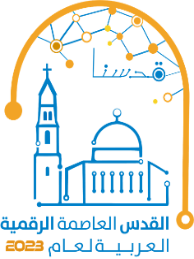 Sub GroupsPercent ChangePotatoes+  15.57%Fresh Vegetables+ 10.71%Fresh Fruits+ 9.08%Dried Vegetables+ 4.97%Fresh Chicken- 11.04%Eggs-  6.49%